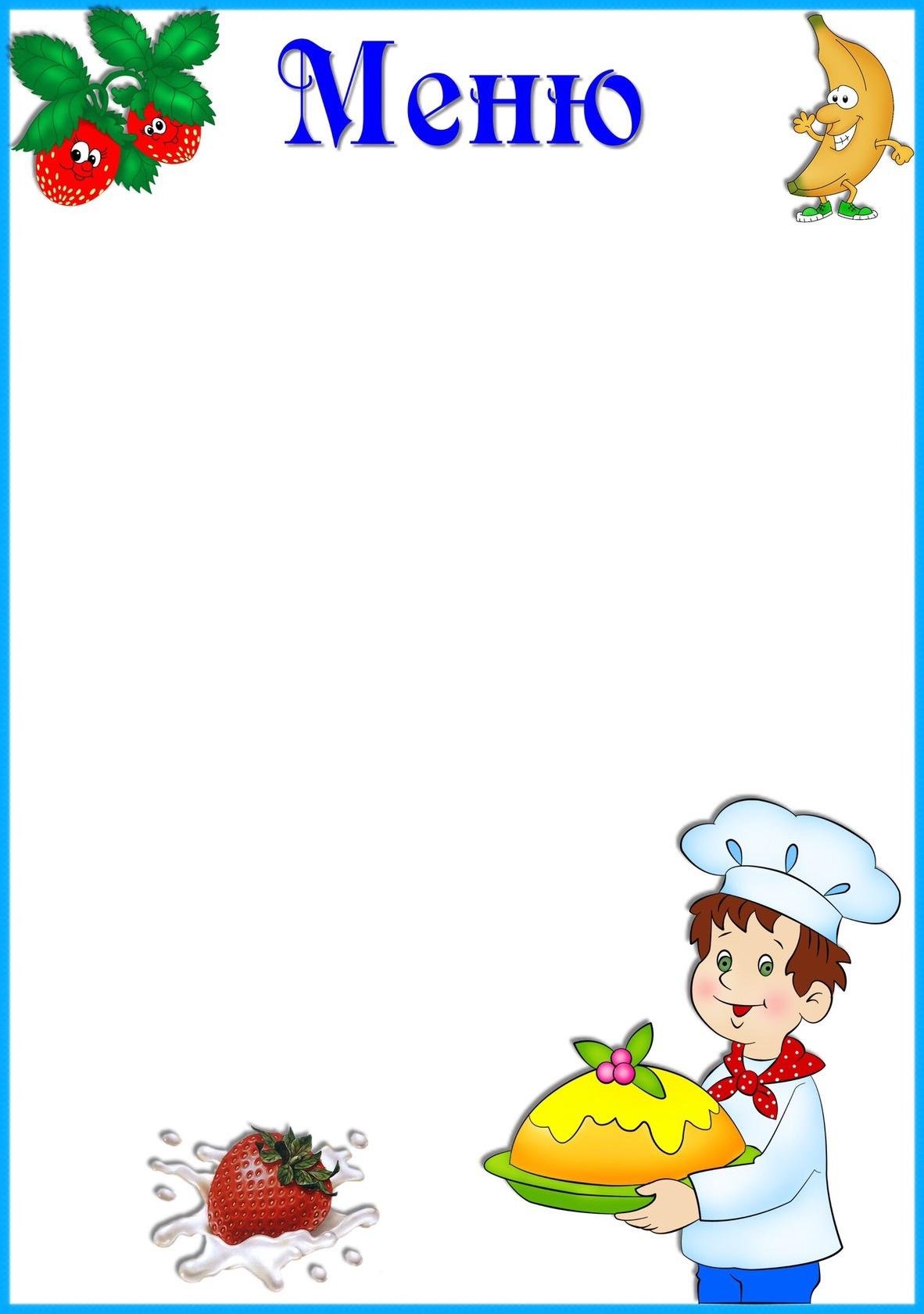  «07» октября 2022г.   Приём  пищи                     Выход, г.Калорийность, ккал/ДжЦенаЗавтракЗавтракЗавтракЗавтракКаша пшённая180/200227,16/951,0728-14Кофейный напиток180/200118,69/496,9328-14Хлеб с сыром40/5171,5/718,0528-14Второй завтракМолоко200117,31/491,1514-03ОбедОбедОбедОбедЩи180/200152,84/639,9139-46Рис с овощами100/120203,52/852,139-46Тефтель рыбный60/20113,2/473,9539-46Компот из сухофруктов180/200113,79/476,4239-46Хлеб пшеничный/ржаной 40/50117,5/491,9539-46ПолдникПолдникПолдникПолдникЧай 180/20030/125,65-00Печенье15176,32/738,225-00УжинУжинУжинУжинОмлет натуральный100/120125/523,3516-71Икра свекольная60	43/187,32Хлеб пшеничный40117,5/491,95Чай180/20030/125,6ИТОГО1910,39/7998,42103-34